Publicado en Madrid el 29/04/2024 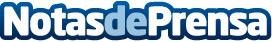 Deporwell revoluciona el bienestar del pie, plantillas ortopédicas personalizables y alianzas estratégicasDeporwell enfocada en el bienestar y confort del pie, ha creado una nueva categoría de producto que ofrece la accesibilidad de las plantillas genéricas con la calidad de las opciones a medida. Así mismo, se enorgullece de anunciar la inclusión de influyentes empresarios en su accionariado, reforzando su posición en el mercado de las plantillas ortopédicasDatos de contacto:LauraCofounder609937398Nota de prensa publicada en: https://www.notasdeprensa.es/deporwell-revoluciona-el-bienestar-del-pie Categorias: Nacional Medicina Otros deportes Pádel Bienestar Servicios médicos http://www.notasdeprensa.es